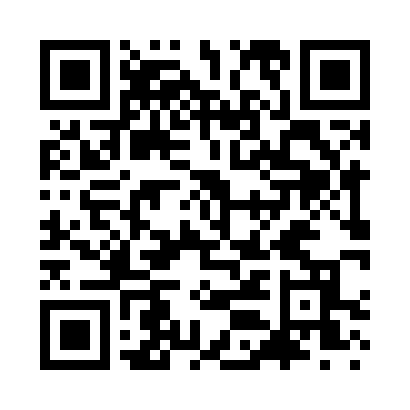 Prayer times for Glen Heather, Utah, USAMon 1 Jul 2024 - Wed 31 Jul 2024High Latitude Method: Angle Based RulePrayer Calculation Method: Islamic Society of North AmericaAsar Calculation Method: ShafiPrayer times provided by https://www.salahtimes.comDateDayFajrSunriseDhuhrAsrMaghribIsha1Mon4:226:011:325:329:0310:422Tue4:236:021:325:329:0310:423Wed4:246:021:335:329:0310:414Thu4:256:031:335:329:0310:415Fri4:256:031:335:339:0210:406Sat4:266:041:335:339:0210:407Sun4:276:051:335:339:0210:398Mon4:286:051:335:339:0110:389Tue4:296:061:345:339:0110:3810Wed4:306:071:345:339:0010:3711Thu4:316:081:345:339:0010:3612Fri4:326:081:345:338:5910:3513Sat4:336:091:345:338:5910:3414Sun4:346:101:345:338:5810:3415Mon4:356:111:345:338:5810:3316Tue4:376:111:345:338:5710:3217Wed4:386:121:345:328:5610:3118Thu4:396:131:355:328:5610:3019Fri4:406:141:355:328:5510:2820Sat4:416:151:355:328:5410:2721Sun4:436:161:355:328:5310:2622Mon4:446:161:355:328:5310:2523Tue4:456:171:355:328:5210:2424Wed4:466:181:355:318:5110:2225Thu4:486:191:355:318:5010:2126Fri4:496:201:355:318:4910:2027Sat4:506:211:355:318:4810:1828Sun4:526:221:355:308:4710:1729Mon4:536:231:355:308:4610:1630Tue4:546:241:355:308:4510:1431Wed4:566:251:355:298:4410:13